國立宜蘭大學產學合作單位使用學校校名與標誌（Logo）申請書申請日期：   年   月   日申請單位基本資料符合下列使用本校校名與標誌(Logo)條件（請檢附證明文件）      □ 與本校簽訂產學合作計畫案累計經費達新台幣 20萬元（含）以上。      □ 進駐本校創新育成中心並與本校進行產學合作計畫。      □ 經技術移轉近3 年內金額達新台幣 20 萬元（含）以上。      □ 其他合作方案經審議後通過。申請使用本校校校名與標誌（Logo）之商品品牌及態樣*若同時申請多項授權，請依各項申請授權商品及品牌分別填寫(請自行複製下表件)產品保險使用本校商標製作商品者，應依商品檢驗法、商品標示法、消費者保護法、食品安全衛生管 理法等政府相關規定製造、標示及行銷，所製造商品應符合相關法令之品質要求及安全標準，授權之商品須投保新台幣貳仟萬元以上之產品責任保險。      □ 已投保產品責任險或第三人責任險。(請提供證明文件)        保單號碼：           　　    保險期間：    　　　　　　　　　    □ 投保中，尚未取得投保證明文件。□ 其他：（請說明）　　　　　　　　　　　　　　　　　　　　　　申請授權期間：          年。授權金、權利金及付款方式 授權金：    □ 意願一次性提供新台幣           元整(需另加5%營業稅)。    □ 其他：（請說明）　　　　　　　　　　　　　           　　　　　　　　　　　權利金：    □　權利金：意願於合約期間提供新台幣        元整(需另加5%營業稅)。    □　權利金：意願於合約期間每年提供新台幣    元整(需另加5%營業稅)。    □  其他：（請說明）檢附文件如下：□ 使用申請書□ 符合申請使用本校校名與標誌(Logo)條件證明文件□ 使用授權項目之商品示意圖□ 產品保險證明文件□ 其他：申請單位負責人簽章：							單位名稱負責人統一編號聯絡人職稱聯絡電話聯絡mail聯絡地址工廠登記有，工廠登記編號8碼：□ 無有，工廠登記編號8碼：□ 無有，工廠登記編號8碼：□ 無所營事業項目商品品牌子/副品牌名稱□ 為子品牌  □ 為副品牌□ 為子品牌  □ 為副品牌□ 為子品牌  □ 為副品牌申請使用本校商標之圖樣及文字態樣選用如下，請提供申請授權圖樣及文字於商品呈現示意圖（請以附件方式提供簡圖、照片或廠商已打板之外盒等方式呈現）申請使用本校商標之圖樣及文字態樣選用如下，請提供申請授權圖樣及文字於商品呈現示意圖（請以附件方式提供簡圖、照片或廠商已打板之外盒等方式呈現）申請使用本校商標之圖樣及文字態樣選用如下，請提供申請授權圖樣及文字於商品呈現示意圖（請以附件方式提供簡圖、照片或廠商已打板之外盒等方式呈現）申請使用本校商標之圖樣及文字態樣選用如下，請提供申請授權圖樣及文字於商品呈現示意圖（請以附件方式提供簡圖、照片或廠商已打板之外盒等方式呈現）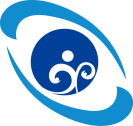 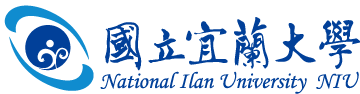 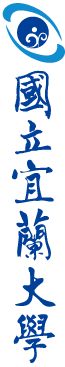 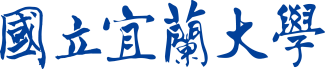 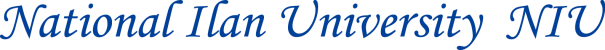 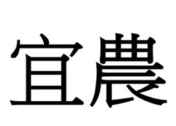 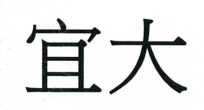 其他：（請說明並附圖示）文字選用如下：□　國立宜蘭大學，學校標誌（Logo），或代表學校的標誌。□　國立宜蘭大學創新育成中心進駐廠商。□　國立宜蘭大學技術移轉。□　國立宜蘭大學專利授權。□　國立宜蘭大學設計。□　國立宜蘭大學輔導廠商。□  國立宜蘭大學衍生企業。□  其他不影響前項規範之描述性文字。文字選用如下：□　國立宜蘭大學，學校標誌（Logo），或代表學校的標誌。□　國立宜蘭大學創新育成中心進駐廠商。□　國立宜蘭大學技術移轉。□　國立宜蘭大學專利授權。□　國立宜蘭大學設計。□　國立宜蘭大學輔導廠商。□  國立宜蘭大學衍生企業。□  其他不影響前項規範之描述性文字。文字選用如下：□　國立宜蘭大學，學校標誌（Logo），或代表學校的標誌。□　國立宜蘭大學創新育成中心進駐廠商。□　國立宜蘭大學技術移轉。□　國立宜蘭大學專利授權。□　國立宜蘭大學設計。□　國立宜蘭大學輔導廠商。□  國立宜蘭大學衍生企業。□  其他不影響前項規範之描述性文字。文字選用如下：□　國立宜蘭大學，學校標誌（Logo），或代表學校的標誌。□　國立宜蘭大學創新育成中心進駐廠商。□　國立宜蘭大學技術移轉。□　國立宜蘭大學專利授權。□　國立宜蘭大學設計。□　國立宜蘭大學輔導廠商。□  國立宜蘭大學衍生企業。□  其他不影響前項規範之描述性文字。